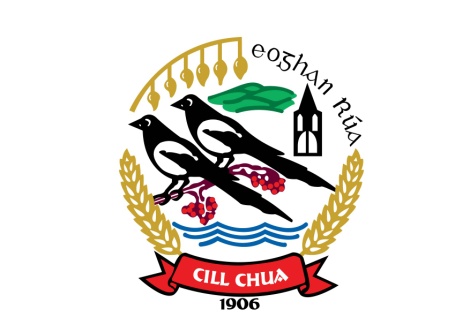 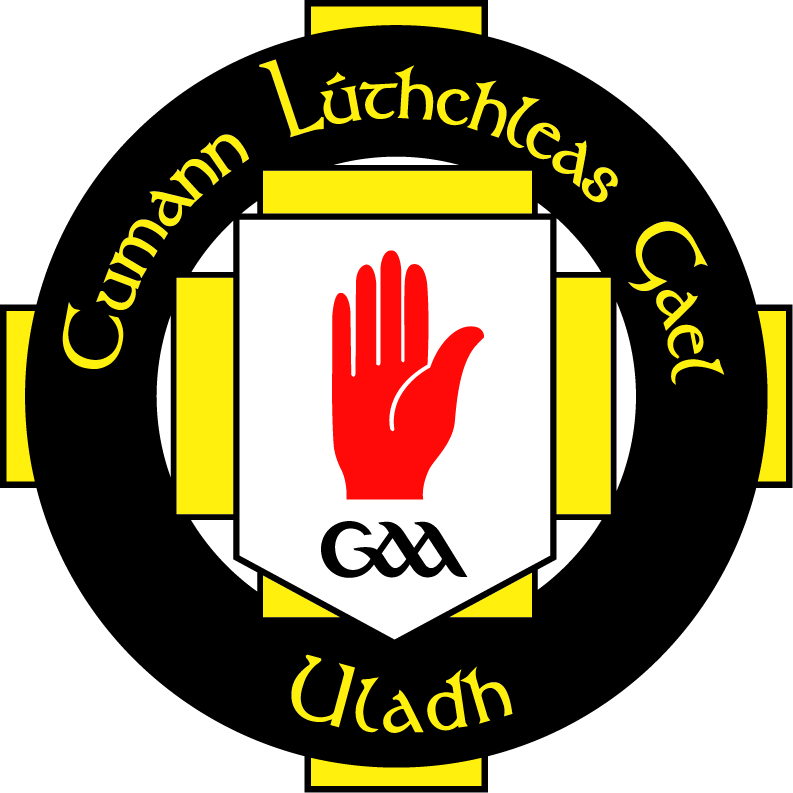 Disability & Special Needs PolicyKilcoo GAC is committed to the inclusion of all persons with a physical or mental impairment that has a substantial and long-term adverse effect on a person's ability to carry out normal day-to-day activities, from here on referred to as a disability.  This policy should be read in conjunction with the Club Equality Policy As such our club will: Provide a welcoming and open atmosphere for disabled club members Provide a programme of activities for disabled club members Ensure that all club facilities are disability friendly and adhere to the relevant legislation in reference to disabled access.  Ensure club facilities are open to use by  or other community groups who cater for persons with a disability Attend UIster GAA CPD courses on disability, special needs and the promotion of disabled games Provide a programme of disabled games in conjunction with other local GAA clubs in the area Ensure that positive images and role models of disabled people and disabled coaches will be represented in all resources, promotional and publicity material Appoint a Executive Level officer with responsibility for linking with special schools and catering for members with disabilities Share good practice with other GAA/Sports Clubs Develop links with other sporting clubs through the Local Sports Council/Partnership to cater for disabled members Link with relevant statutory bodies in the area of disability Monitoring and EvaluationA comprehensive monitoring and evaluation system will be developed to ensure the successful implementation of the disability policy. A report will be given to the club executive committee on a regular basis with an overall report given at the Club Annual General Meeting. Signed____________________________________SecretarySigned____________________________________Equality Officer 